NEVITT STUDENT COUNCILOFFICER DIVISION OF RESPONSIBILITIESPresident (5th grade only) 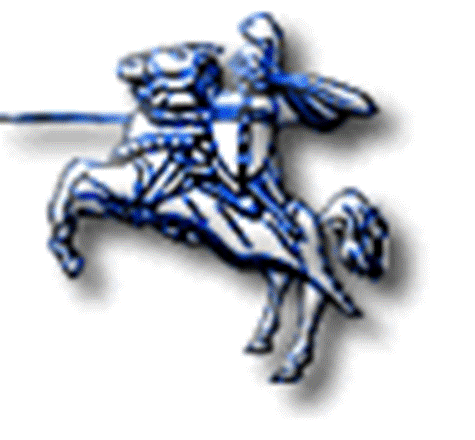 School LeaderLeads all student council meetingsOversees all officers and classroom representativesReports on morning announcementsAttends any PTSA meetings necessaryVice President (5th grade only) Tracks and oversees all committeesInsures worker fairness in all committeesOversees all due datesReports on morning announcementsAssumes Presidents job, if President is unableTreasurer (5th grade only) Monitors all funds spentWrites reminders to Nevitt staff of deadlines approachingOversees maintenance, ordering and deposits generated from fundraisersSigns all purchase ordersReports monthly on balance of accountsSecretary (5th grade only) Keeps a notebook of all general meeting and committee agendas (must have good legible handwriting and good spelling and punctuation)Keeps notes on all meetings to prepare official minutesRewrites minutes in paragraph form to read at meetingsAttends any PTSA meetings necessaryReports on morning announcementsSTUDENT COUNCIL ELECTIONGeneral Information(Officers and Homeroom Representatives)Nevitt’s Student Council offers an opportunity for students to learn about democracy first-hand, develop leadership skills and responsibility, provide service to school and community and take pride in their school.            To qualify to run for Student Council officer or homeroom representative, a student must be willing to serve, be a good citizen, and be in good academic standing. The student body will elect officers (President, Vice-President, Secretary, and Treasurer). Only fifth grade students may run for officer positions.   Each 4th grade classroom will elect one representative.  If elected to be an officer or homeroom representative, members of the student council will need to be at school early on certain mornings (7:15) and must be able to stay after school for meetings from 3:15-4:15 approximately once a month and have transportation home from these meetings. There may also be service projects that may involve late afternoon. The membership will be informed in advance of any meetings or projects. Student Council members should not miss more than 2 of the monthly meeting in a school year.An elected officer or representative must not receive a grade below a ‘C’ in any academic area, or an ‘N’ in a non-academic area on their quarterly report card. Student Council members must also stay on top of their class work, AR, Macro and homework.  Poor meeting attendance, or poor citizenship may constitute replacement on the council.   	Students in the fifth grade that run for office will need to prepare a one-minute speech explaining what qualities they possess that would enable them to be an effective Student Council officer. This speech must be positive. No props or other items may be used in the campaign speech. Speeches will be over the school broadcast system leading up to the Election Day. Students may also make one standard sized poster to promote themselves during the campaign. This poster needs to be 2-D and, if possible, have their picture on it. (No other campaign materials may be used or distributed.  No buttons, candy, etc.) 	Students running for class representative may only campaign in their homeroom. THERE WILL BE NO CAMPAIGN MATERIALS ALLOWED for this election.  Classroom teachers will also have a say in who their representative will be.NEVITT STUDENT COUNCILELECTION RULESSTEP 1. MEETING AND DUE DATES Each candidate must attend all meetings during the election process. All due dates will be strictly enforced. You will be disqualified if you fail to meet any due dates or attend any meetings.STEP 2. RECOMMENDATION Have the teacher recommendation, parental approval signed by your teacher and parent. The candidate must read and sign the student commitment.STEP 3. PRIMARY INTERVIEW All qualified candidates will be interviewed by Student Council Sponsors.  Each candidate will also fill out the questionnaire form and bring it to the interview.  If you miss your interview, you will be disqualified.STEP 4. GENERAL ELECTION After the results of the primary interviews are finished, the top candidates for each office will advance to the general election.STEP 5. SPEECHES Each general election candidate will make a video speech to be broadcast to Nevitt’s student body. The speech must be no more than 1 minute long.  Each candidate’s speech should promote their personal qualifications for office; there should be NO negativity expressed against his/her opponent. The speeches should be creative in nature in order to stand out from the candidate; however speeches MAY NOT INVOLVEFRIENDS OR PROPS.I understand I will be disqualified from any part of the Student Council election process if I fail to follow the election rules.Application to Run for Student Council Officeror Homeroom RepresentativeNevitt Elementary School2014-2015NAME_____________________________________________________TEACHER: _________________________________________________OFFICE: (circle one only)PRESIDENT   VICE PRESIDENT   TREASURER   SECRETARYI strongly recommend this candidate for a student council office. I understand the student must meet the following criteria to remain on the council.No grades below a ‘C’ on any quarterly report cards.No ‘N’ on any quarterly report cards.No office referrals for discipline.Willing and able to meet before or after school if necessary.Teacher Signature ___________________________________________________ Date______________________For Parents:I approve of and support my child’s candidacy in the 2014-2015 Nevitt Student Council election. I understand my child will have many more responsibilities requiring added time at Nevitt with school related activities. I understand I may need to provide transportation to before school meetings as well as transportation home following after school meetings. I am confident my child will maintain the required academic/behavioral standards, but am aware of the removal process if any of the standards are violated.Parent Signature ___________________________________________________ Date______________________For the Student Candidate:I would like to run for the Student Council officer circled above. I understand all of the qualifications and procedures. If I should violate any of the four criteria listed above, I will be removed from the Student Council. I am running for a Student Council officer to be of service to my school, Nevitt Elementary.  Should I be elected to an office, I will take my responsibility seriously and always put forth my best effort.Student Signature __________________________________________________Date_______________Complete the QUESTIONS on the next sheet and staple to this application(Your application will NOT be accepted without answers to all questions.)Nevitt Elementary School 
Short Answer Questions
 1.    Why do you want to be a Nevitt Student Council member/why are you running for this office?
___________________________________________________________________________________________________________________________________________________________________________________________________________________________________________________________________________________2.    What leadership qualities do you posses?
___________________________________________________________________________________________________________________________________________________________________________________________________________________________________________________________________________________

3.    Describe a NEW activity that would unite the students at Nevitt?
___________________________________________________________________________________________________________________________________________________________________________________________________________________________________________________________________________________List one problem that exists at Nevitt and describe a possible solution.

Problem:
______________________________________________________________________________________________________________________________________________________________________________________________________________________________________________________________________________________________________


Solution: 
_____________________________________________________________________________________________________________________________________________________________________________________________________________________________________________________
___________________________________________________5. 	 What positive influence will you have at Nevitt this            year? Be specific.
_____________________________________________________________________________________________________________________________________________________________________________________________________________________________________________________Feel free to write these answers on a separate sheet of paper.  If you do, make sure you staple it to these sheets.